Mitch Gets RichWord ListGame: BingoPrint and laminate boards.Print and cut up a copy of the word list, and put the words into a bag. Have the learner draw a word and read it aloud. Each player checks for the word on their board and places a marker on it.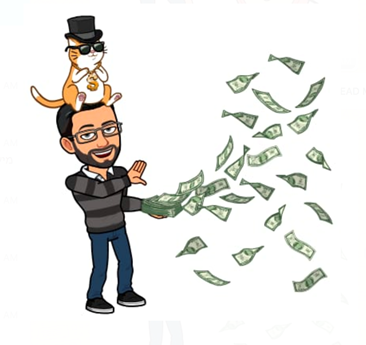 Mitch got rich. He can't even catch all the money!He needed to buy a watch.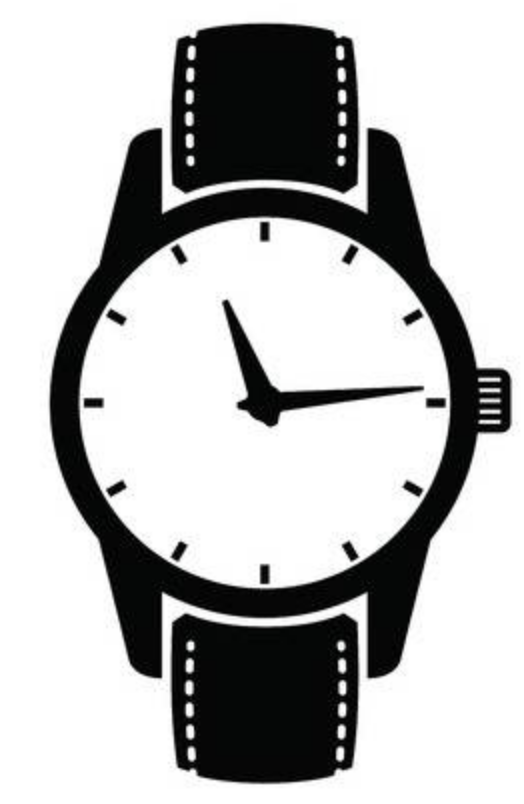 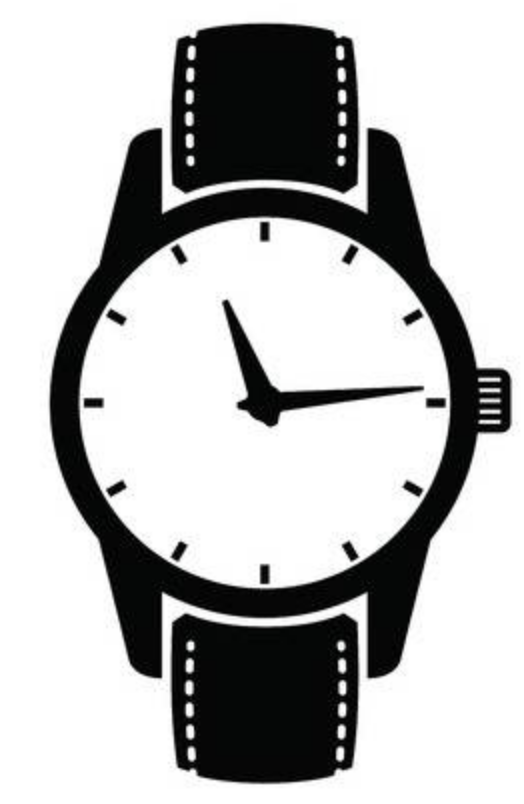 He took his children to help him choose which watch to pick. 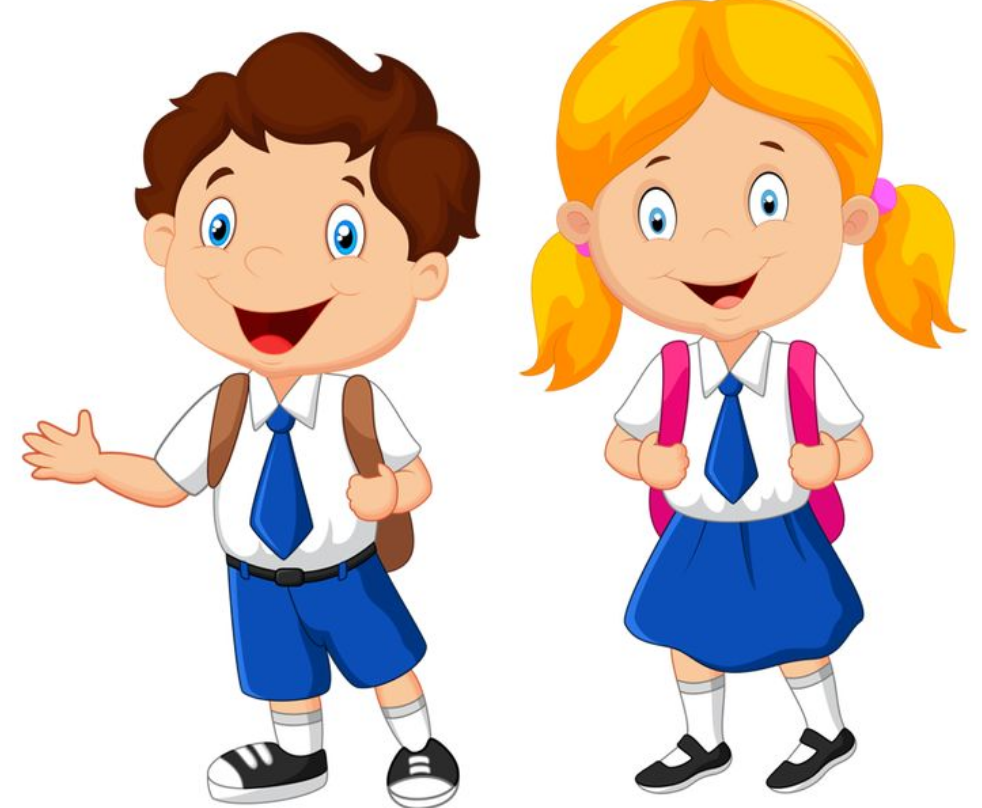 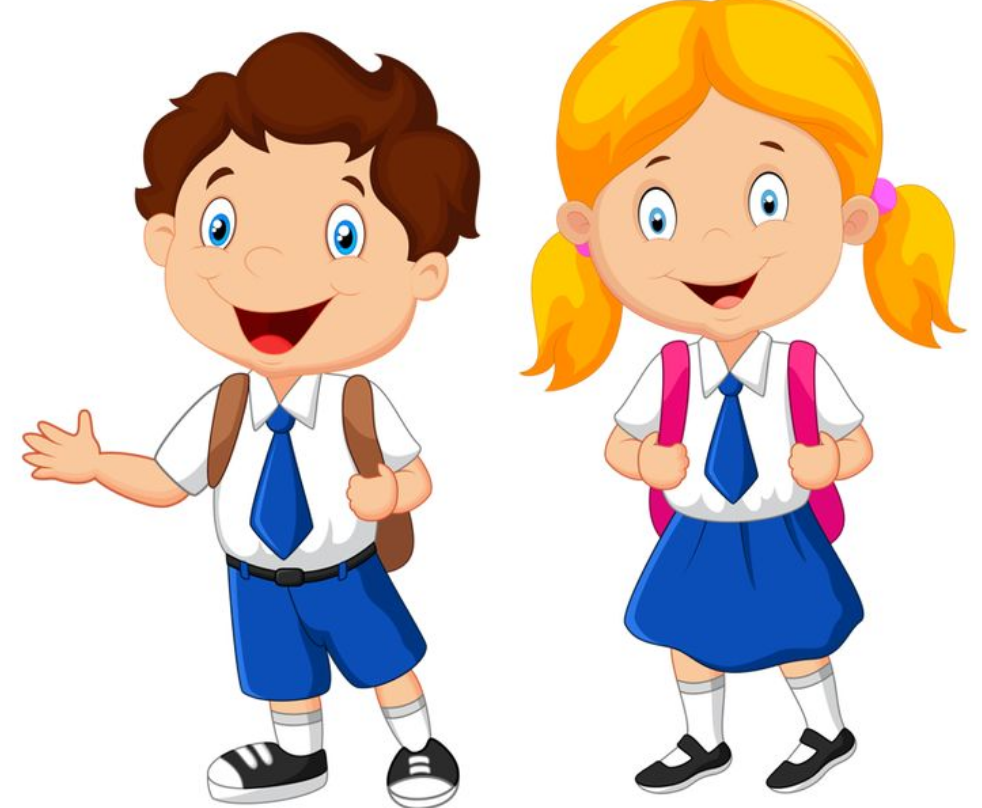 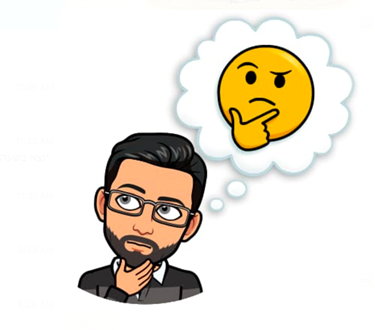 There are so many watches to choose from! 
Do any match his needs?Each of his children chose a different watch. What should he do?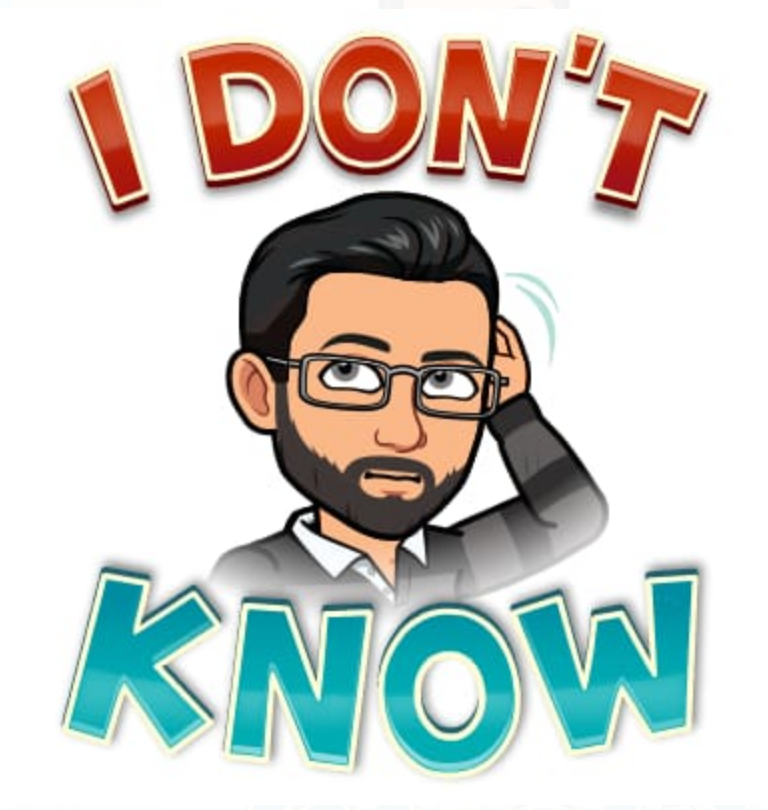 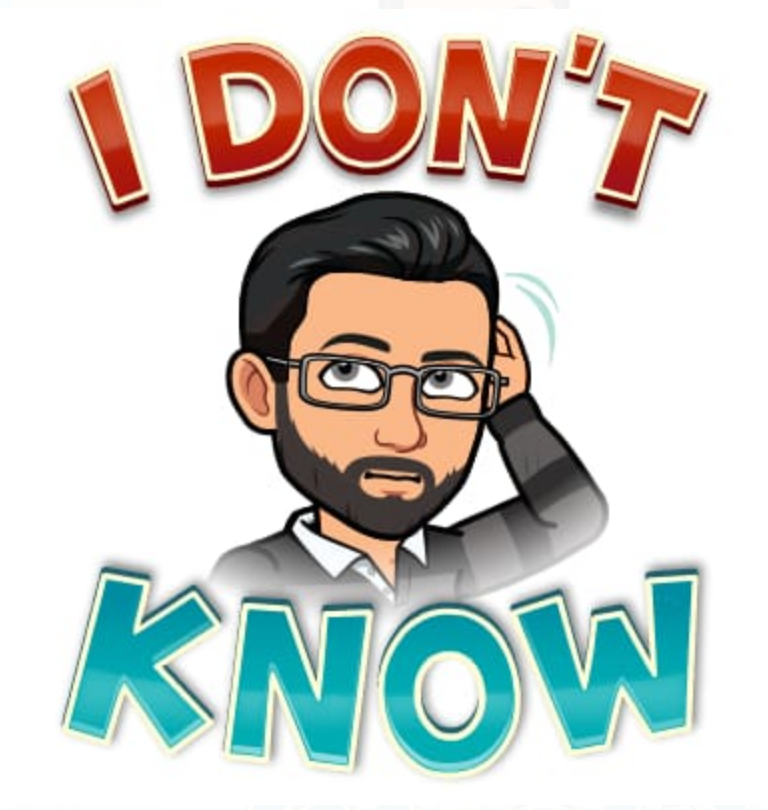 They ditched the watches and went for lunch. 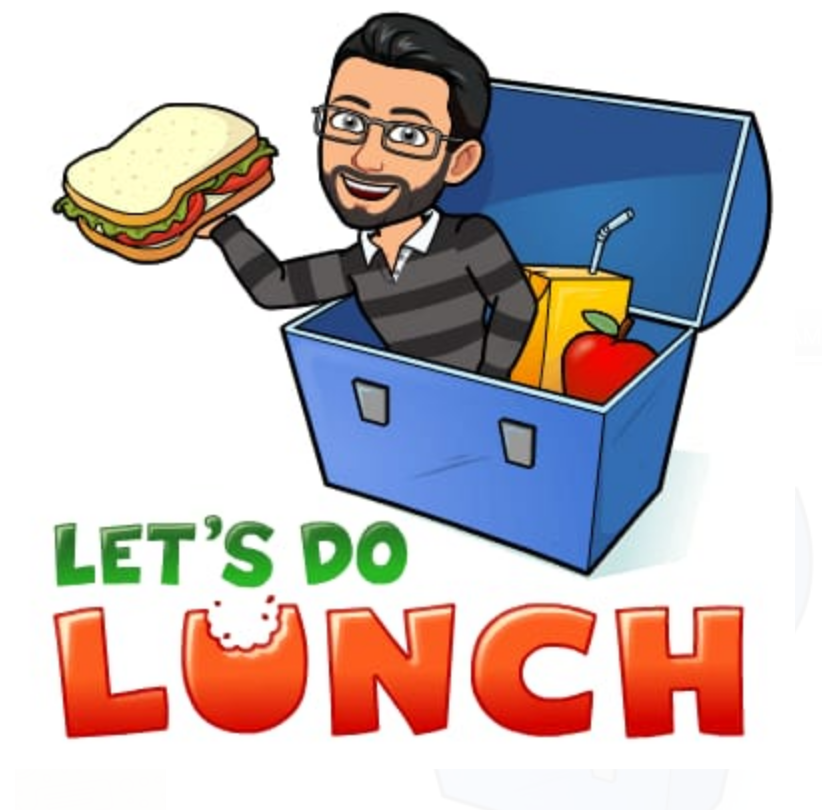 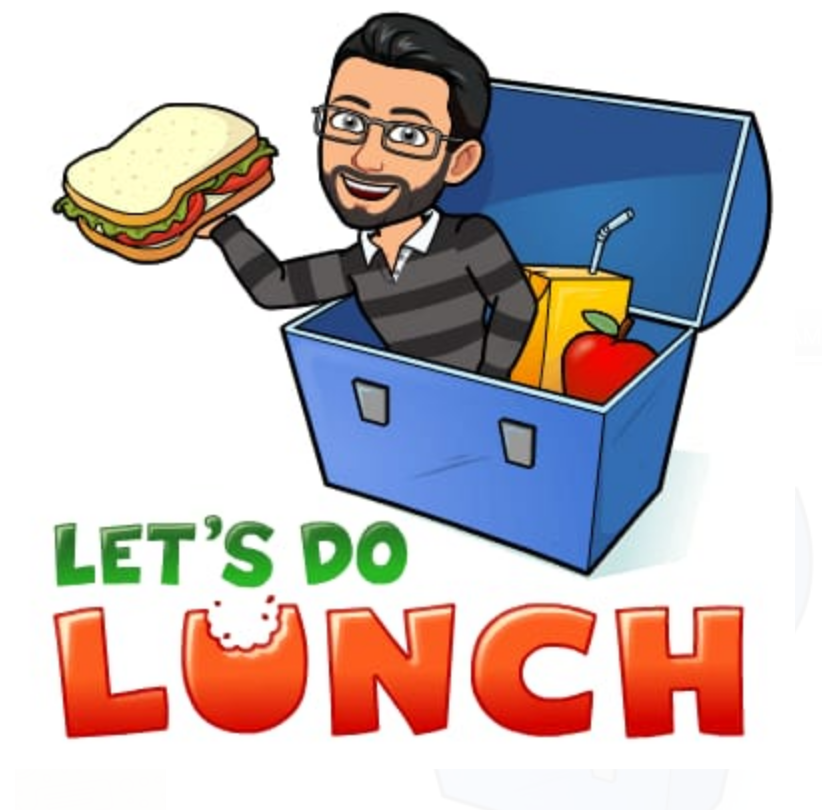 1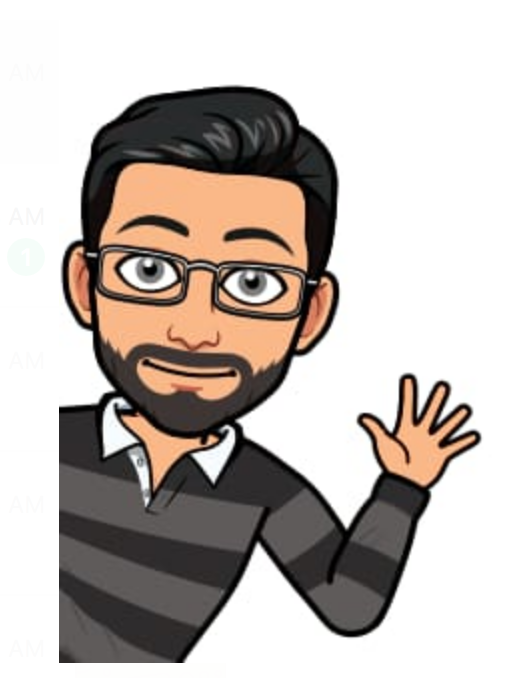 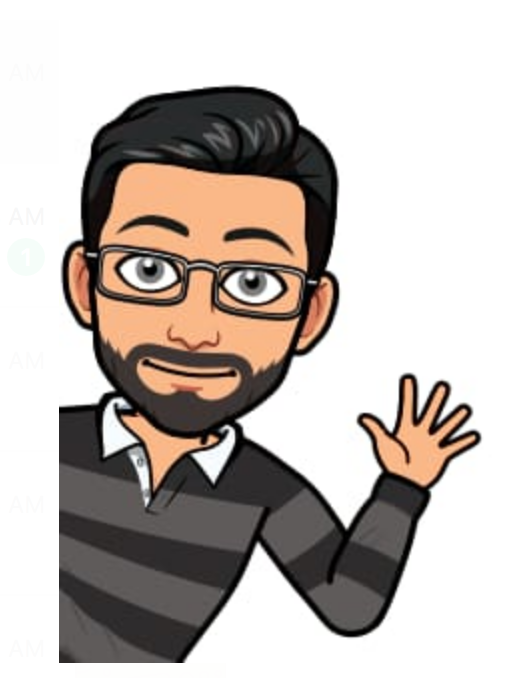 Mitch2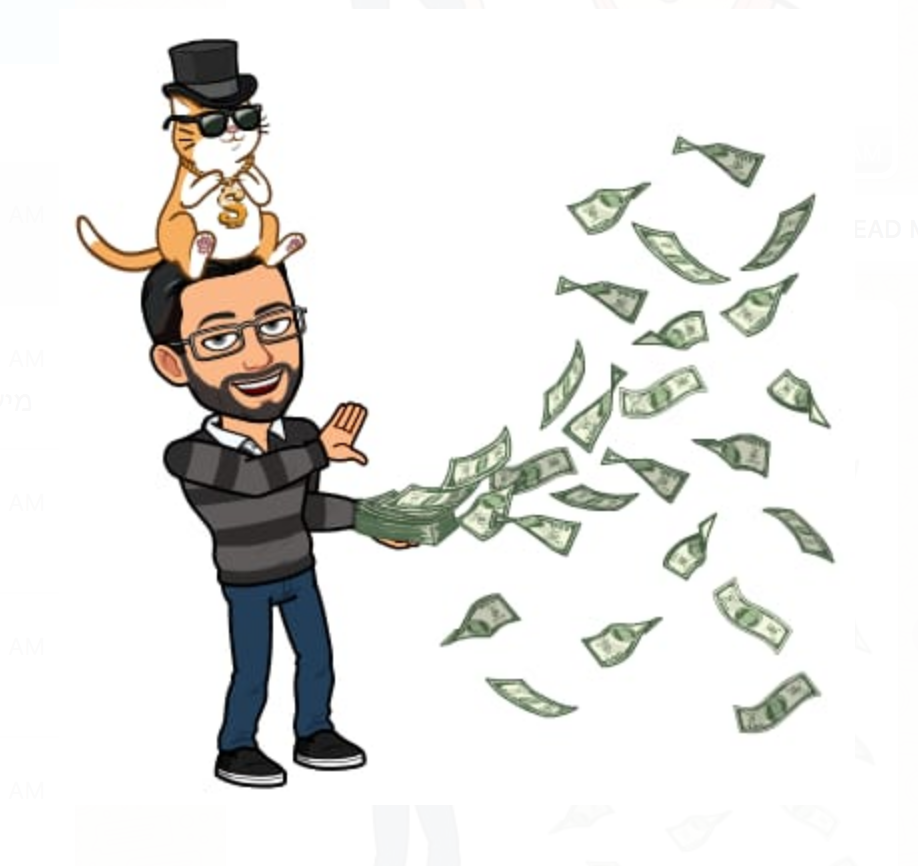 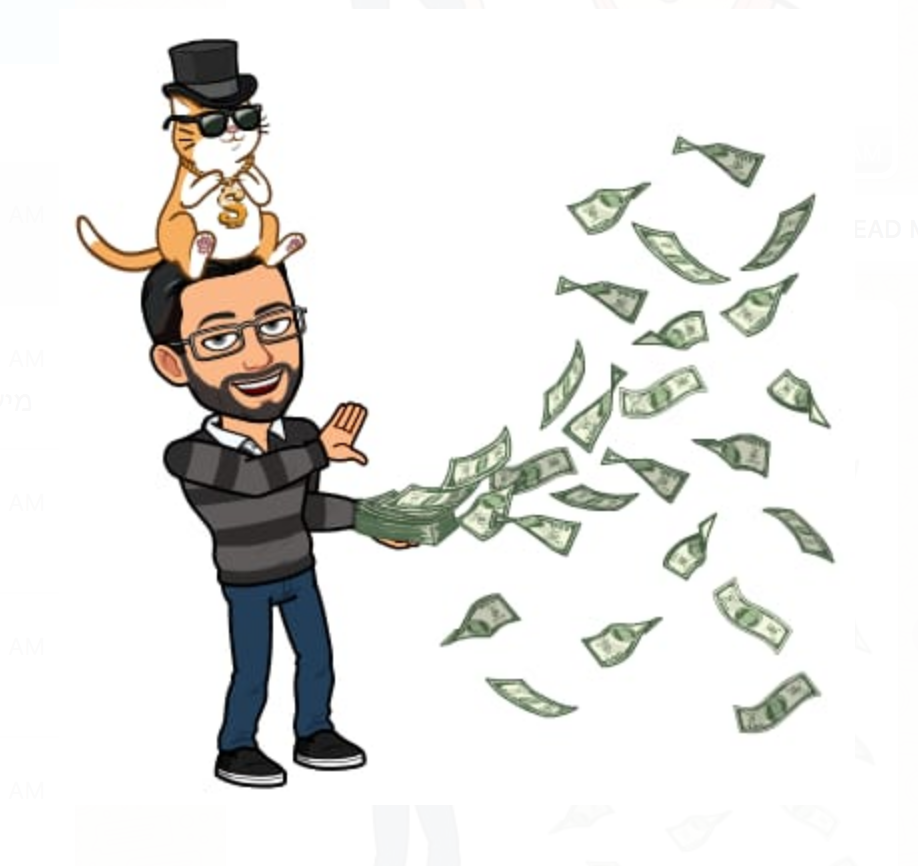 rich3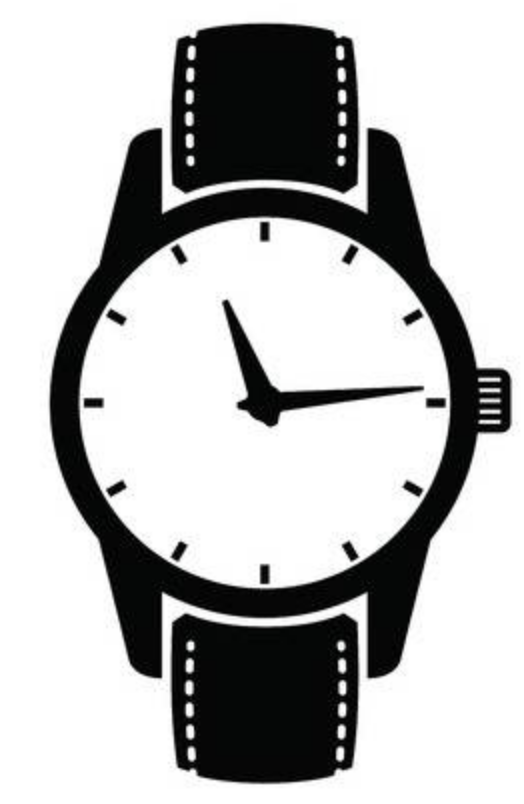 watch4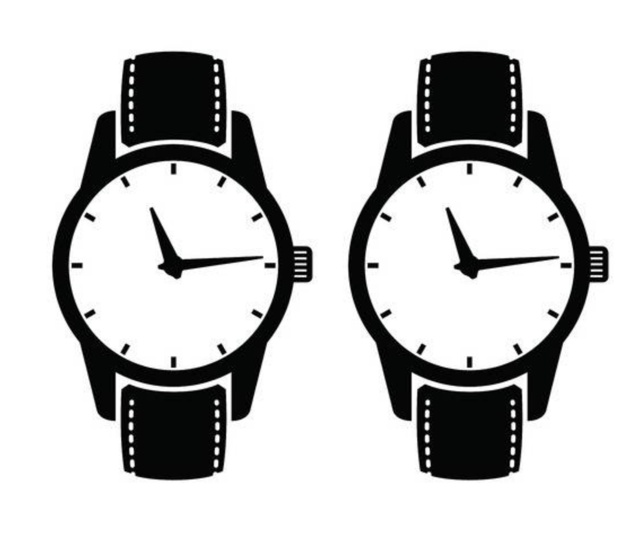 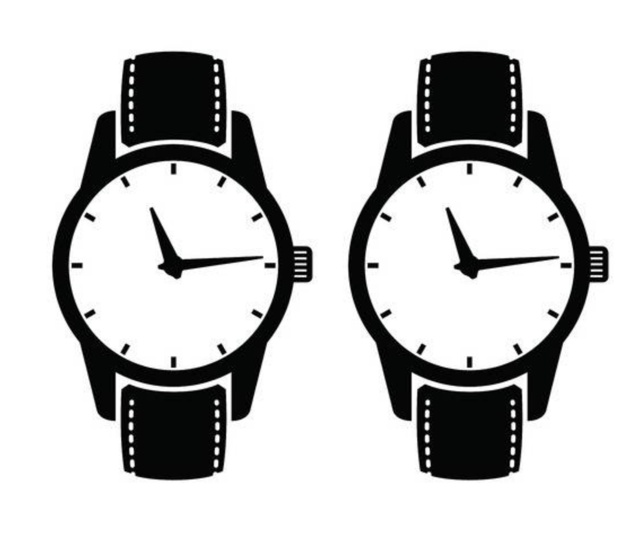 watches5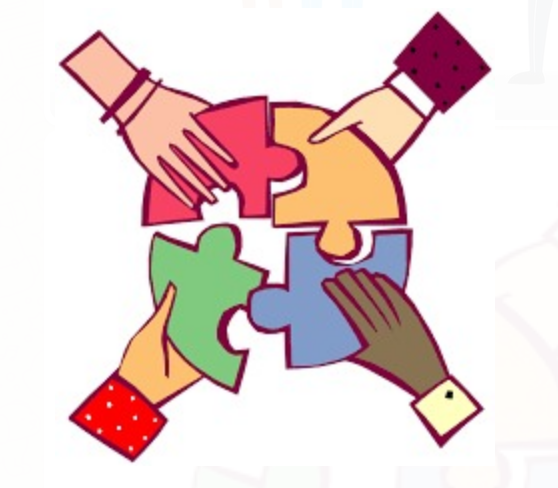 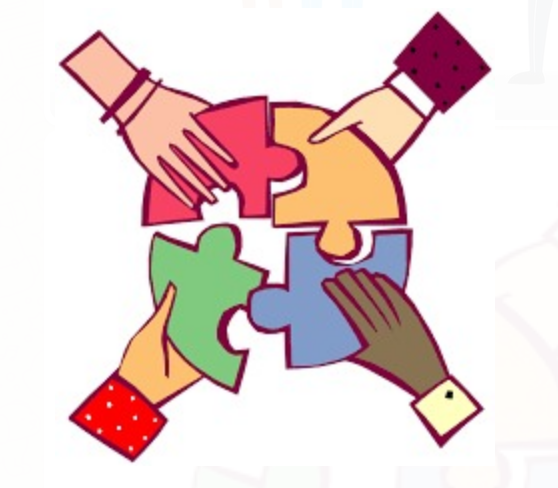 each6children7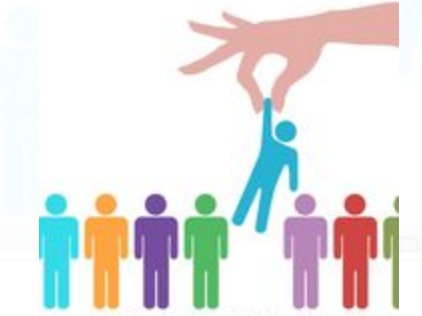 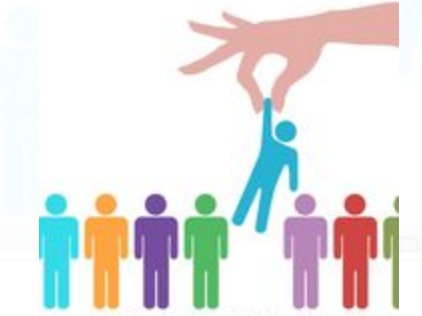 chose8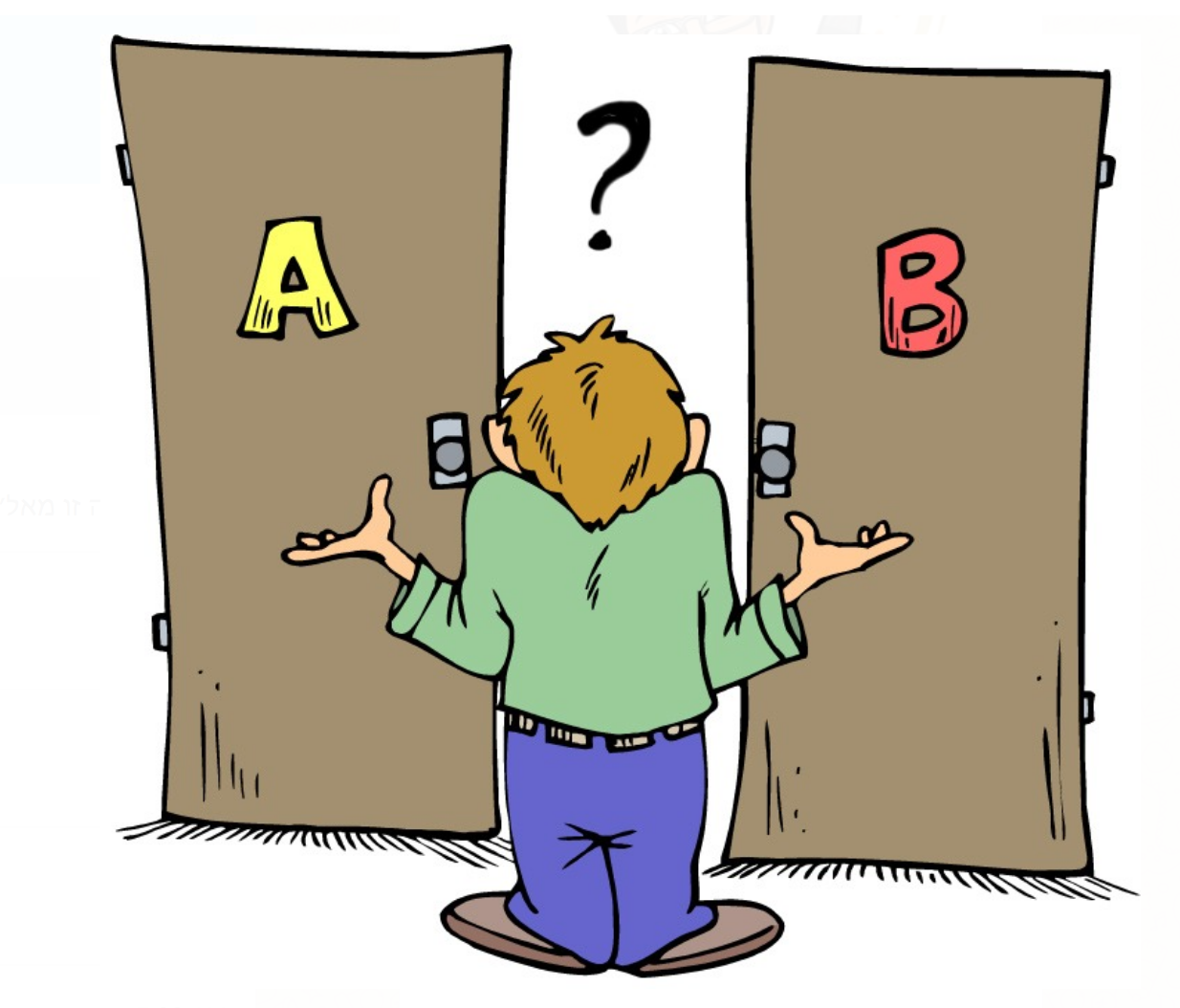 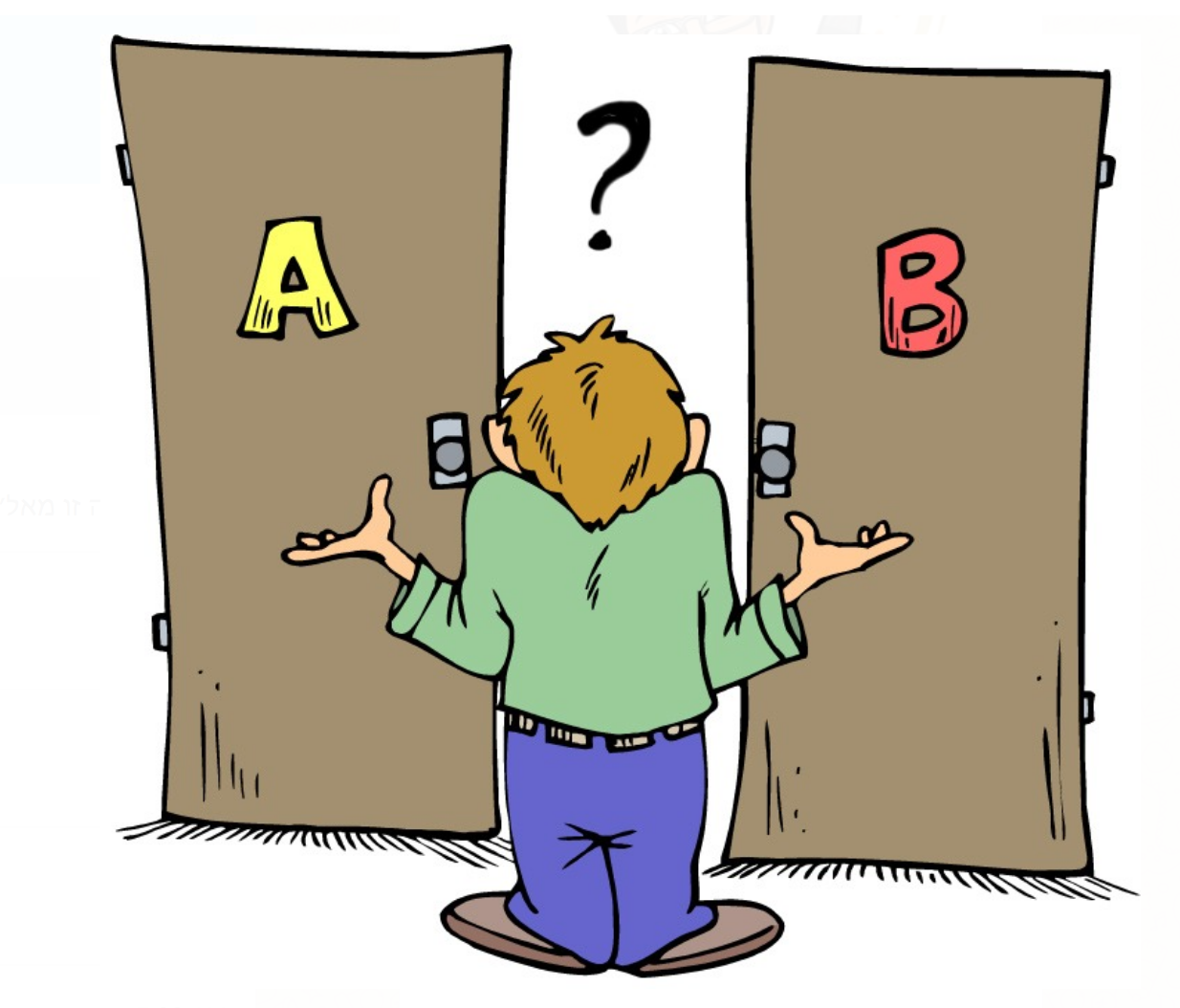 which9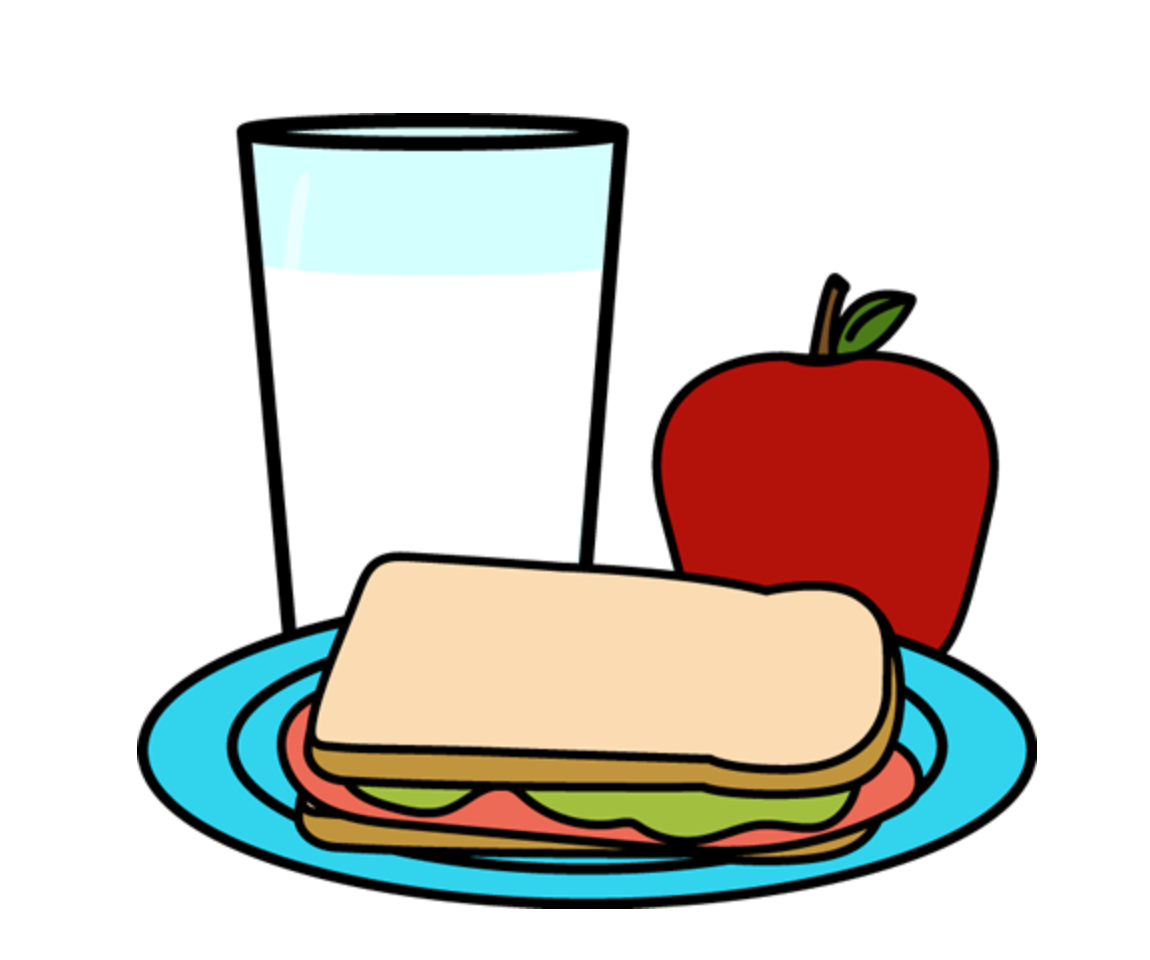 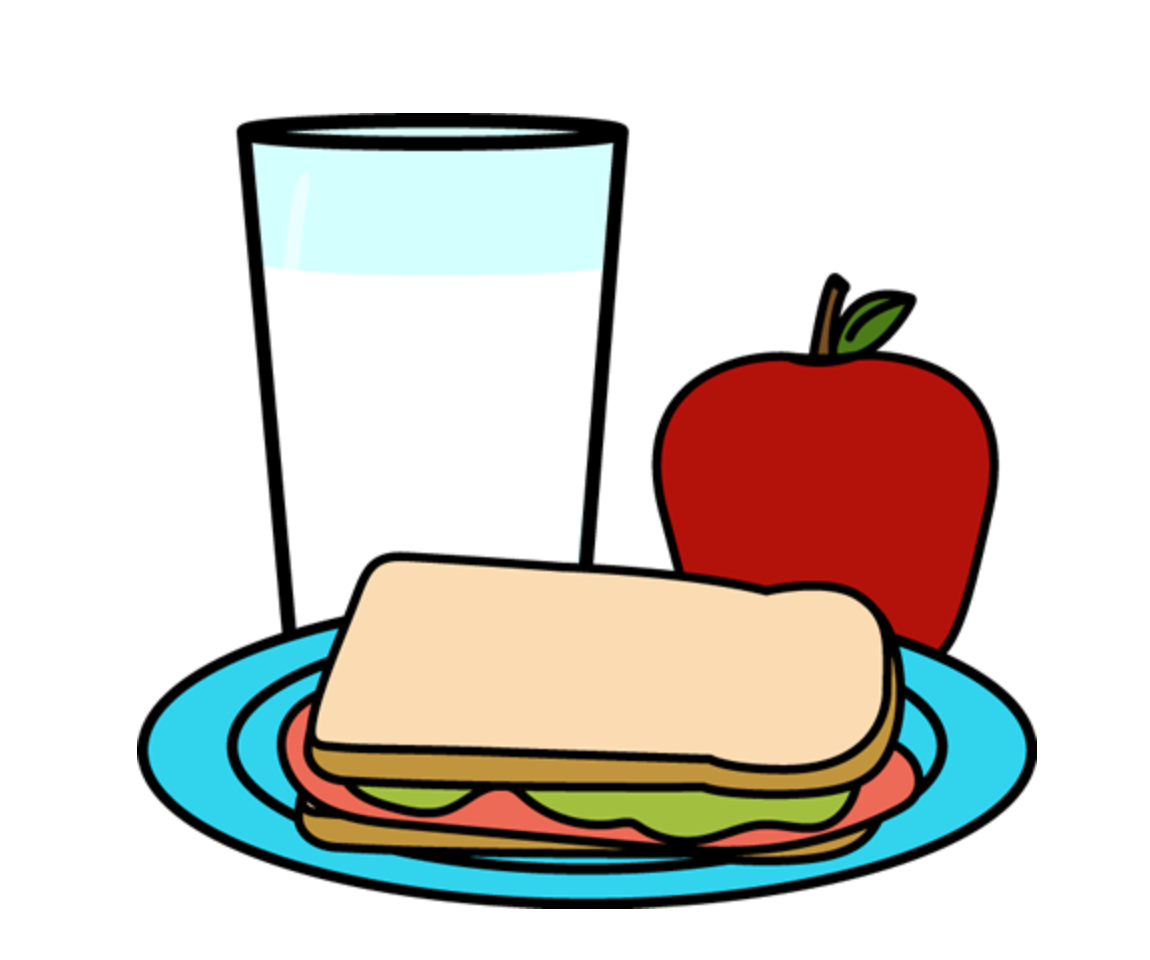 lunch10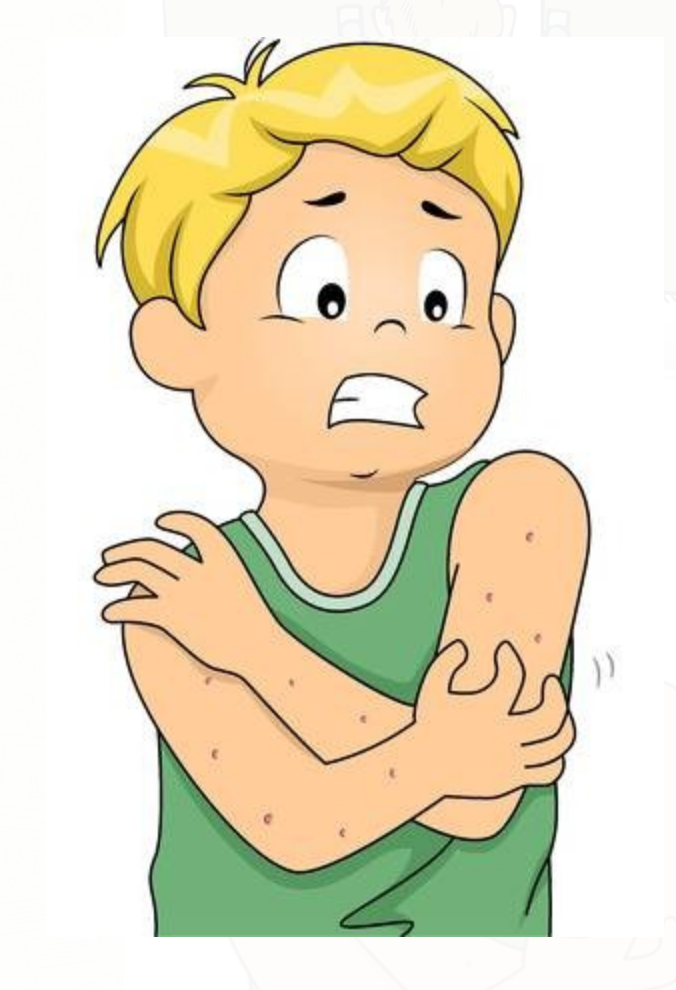 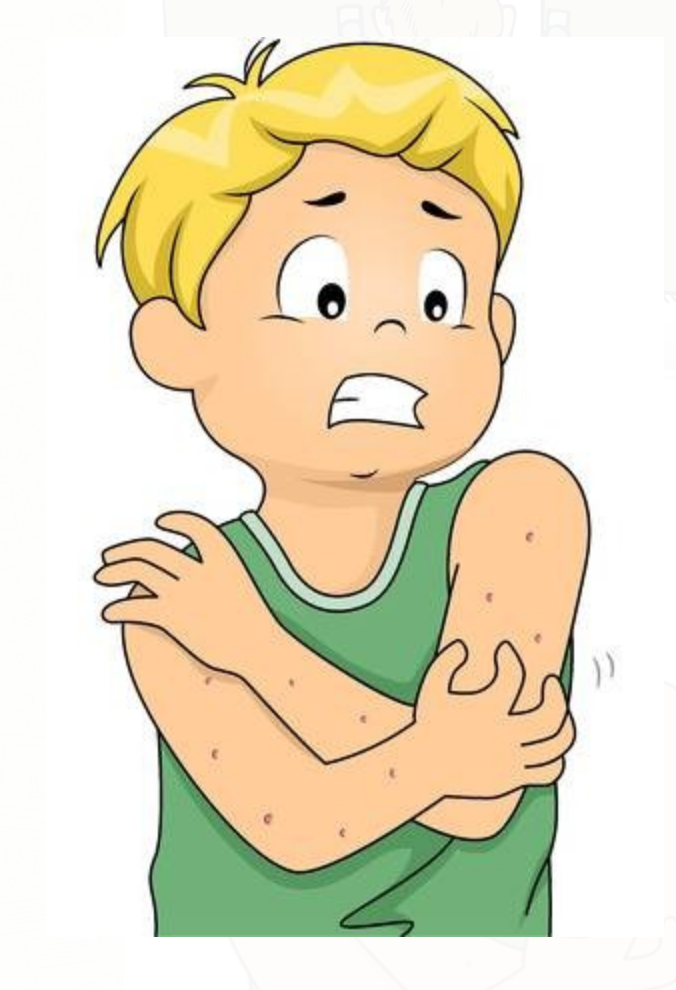 itch11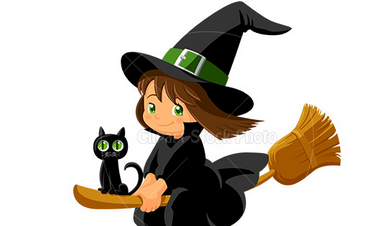 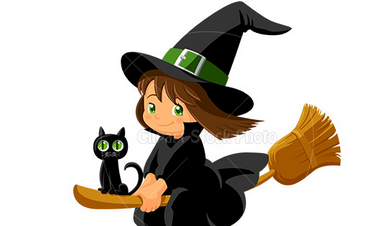 witchBingoBingoBingo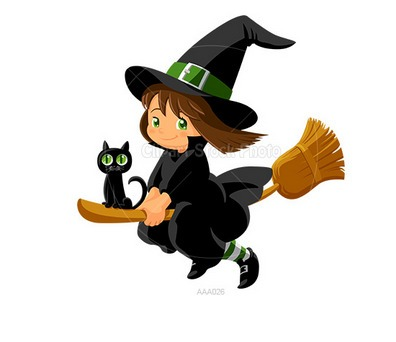 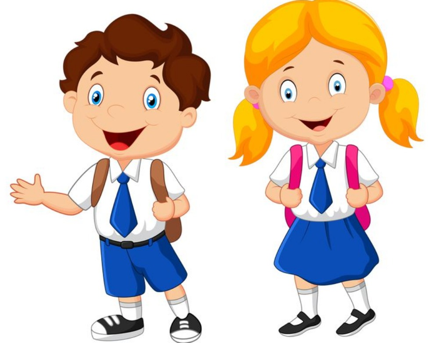 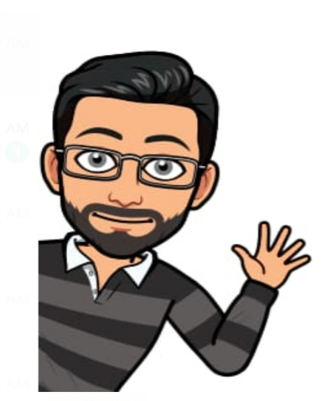 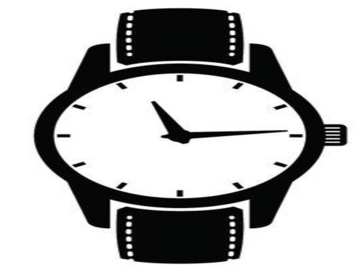 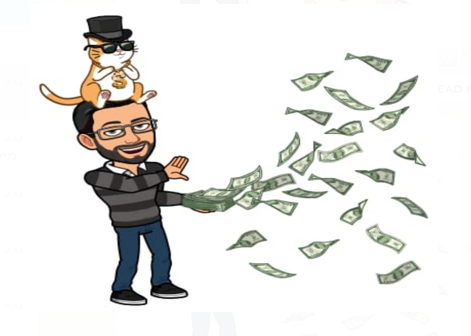 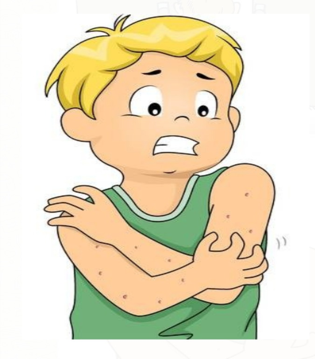 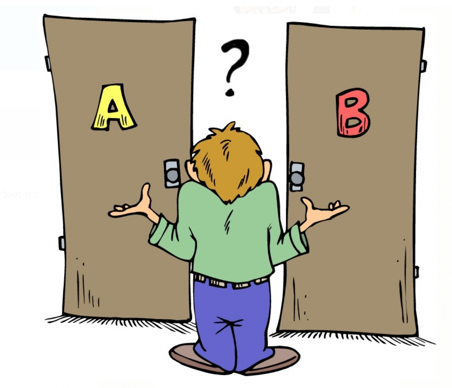 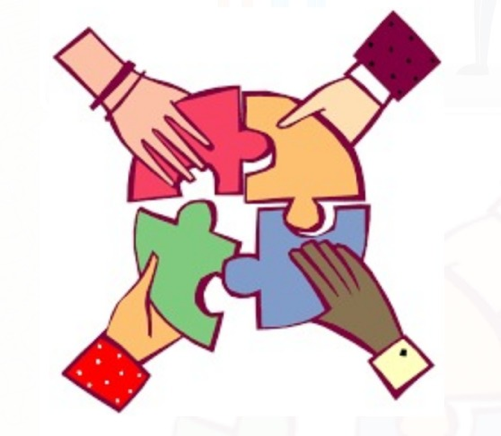 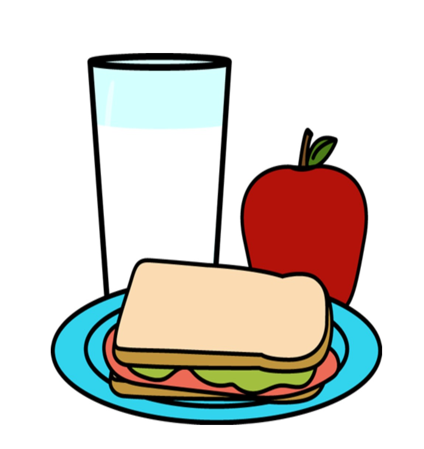 BingoBingoBingoBingo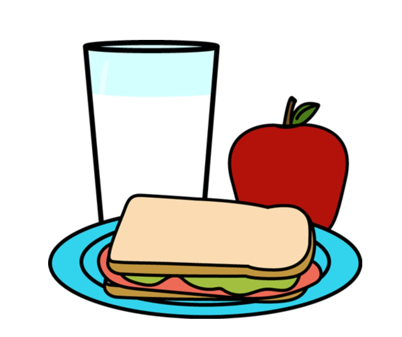 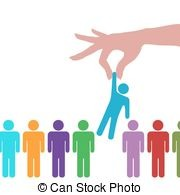 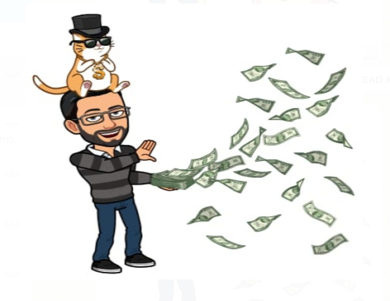 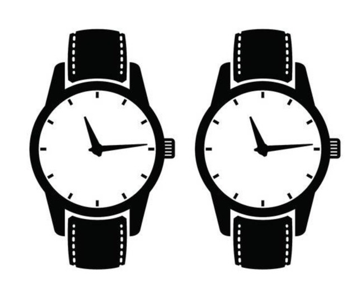 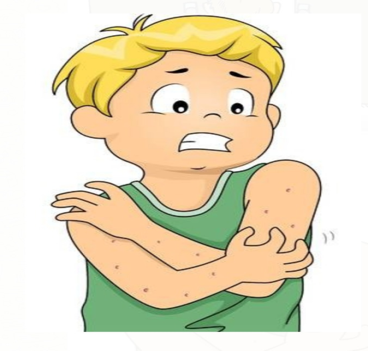 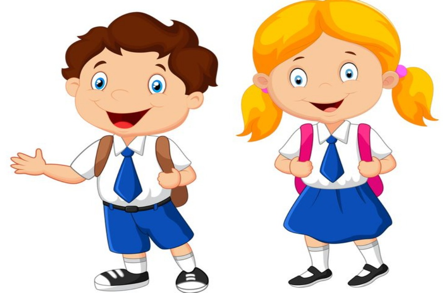 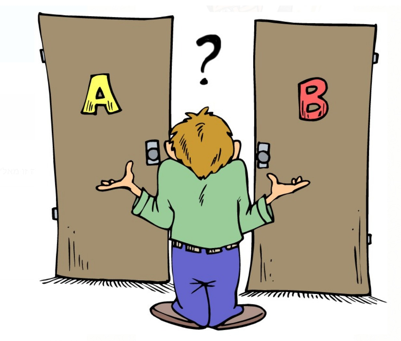 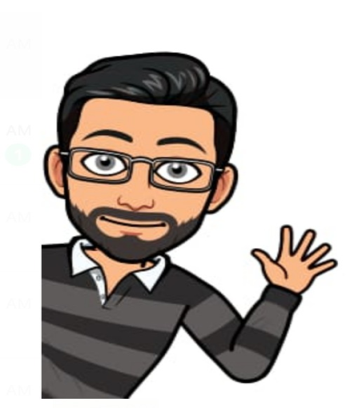 